Matseðill f.  april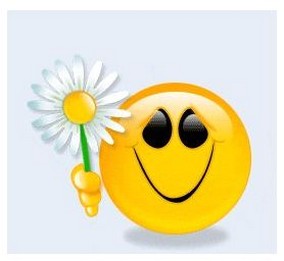 Sunnudagur  	1. april   PáskadagurMánudagurinn 	2. apríl:  Annar í páskumÞriðjudagurinn 	3. apríl:  Bleikja með kartöflum og kaldri sósuMiðvikudagurinn 	4. apríl: Lambapottréttur með hrísgrjónum og brauðiFimmtudagurinn 	5. apríl: Fiskiréttur með hrísgrjónum Föstudagurinn 	6. apríl: Súpa og brauðMánudagurinn 	9. apríl:   Fiskibollur með kartöflum og brúnni sósuÞriðjudagurinn 	10. apríl: KjötsúpaMiðvikudagurinn 	11. apríl: Linsubaunabuff með hrísgrjónum og kaldri sósuFimmtudagurinn 	12. apríl: Gufusoðin ýsa með kartöflum og rúgbrauðiFöstudagurinn 	13. apríl: Gúllas með kartöflumMánudagurinn 	16. apríl: Gufusoðinn fiskur með kartöflum og rúgbrauðiÞriðjudagurinn 	17. apríl: Hakkbuff með kartöflum, brúnni sósu, rauðkáli og 						baunumMiðvikudagurinn 	18. apríl: Ofnbakaður fiskur með hrísgrjónum og kaldri sósuFimmtudagurinn 	19. apríl: Sumardagurinn fyrstiFöstudagurinn 	20. apríl: Starfsdagur - frístund opinMánudagurinn 	23. apríl: Brauðaður fiskur með kartöflum og bleikri sósuÞriðjudagurinn 	24. apríl: Kjötbollur með kartöflum og brúnni sósuMiðvikudagurinn 	25. apríl: Ofnbökuð ýsa með hrísgrjónum og kaldri sósuFimmtudagurinn 	26. apríl: Súrsætur svínapottréttur með hrísgrjónum og brauðiFöstudagurinn 	27. apríl: Pastaréttur með brauðiMánudagurinn 	30. apríl: Ofnbakaður fiskur með kartöflum og rúgbrauði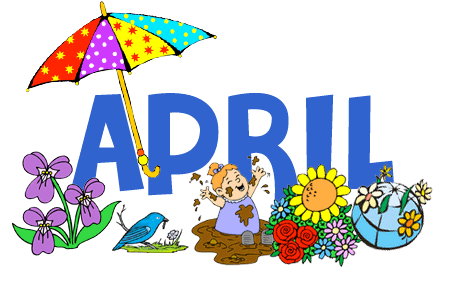 